Yosafat Randy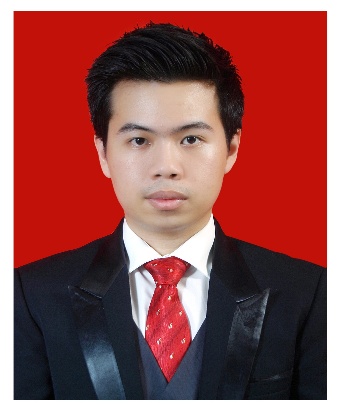 Jl. Harapan Baru Regency Blok B1 No. 1Perum. Harapan Baru RegencyKalibaru, Bekasi Barat, BekasiTelephone 	Home: 	  021-4808122  		Mobile: 0819 0880 7088E-Mail	:	yosafat.randy@gmail.com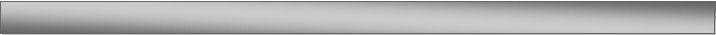 PERSONAL  INFORMATIONFull Name			: Yosafat Randy		Gender			: Male				Place, Date of Birth		: Jakarta, May, 27th 1993			Age				: 23					Marital Status			: SingleNationality			: IndonesiaReligion			: Christian				Interest			: Music					PERSONALITYReliableCreativeInnovativeEasy GoingPrincipledDisciplineOBJECTIVESI am a fresh graduate from Binus International University. Currently, I am looking for a full-time job position. I would like to utilize my skills and experience to give a big contribution in your company. Moreover, I would like to work with other professionals to improve my skills and experience.I can work independently by using my own creativity and innovation or as a part of team to fulfill company’s goal and achieve the company’s vision.EDUCATIONKindergarten							July 1998 – July 1999TKK 3 BPK PENABURElementary School						July 1999 – July 2005SDK 4 BPK PENABURJunior High School						July 2005 – July 2008SMPK 5 BPK PENABURSenior High School						July 2008 – July 2011SMUK 7 BPK PENABURBachelor of Computer, Information System			July 2011 – July 2015BINUS International University				(Last GPA : 2.750)ORGANIZATIONAL  EXPERIENCEBINUS International University, Jakarta			On November 2012Committee of BIMUS Night Concert			Schedule and Prepare Artist PerformanceWORK  EXPERIENCESPT. Kuliner Mitra Maju, Jakarta (Internship)			July 2014 – September 2014System Analysis					Analyze the function of current used system (QUBE & RAPTOR)AccountingMove the cashier data transaction into the office systemInput the manual supplier payment transaction into the systemTransform the inputted data into JournalAnalyze and check data cash flow into bank accountYosa Medika Pharmacy, Bekasi				July 2015 – Current ProcurementSearch the qualified supplier that suitable to company’s regulation and priceMake the purchase order to the supplier and check the delivery orderTrainerAcknowledge the new employee about the company’s regulation and cultureTeach the rules of front office and back office according to their positionCheck and maintain their work’s resultManager AssistantAnalyze the company cash flowMaximize the company incomeOptimize the business flowMonitor the business processSKILLSComputer Skills :Microsoft Office 	: Microsoft Word  Microsoft Excel  Microsoft Power Point  Microsoft Visio  Microsoft ProjectCodes 		: Dev C++  HTML - CSS  Linux  SQL  C#  Visual StudioSetting Internet Connection (minor)Windows Movie MakerAdditional Skills :Languages	: Fluent in Indonesian (Professional Proficiency)  Fluent in English (Native Proficiency)Soft Skills	: Excellent Leadership skill  Good Communication  Excellent Team Work skill  Ready to work under pressureYosafat RandyJl. Harapan Baru Regency Blok B1 No. 1Perum. Harapan Baru RegencyKalibaru, Bekasi Barat, BekasiTelepon Rumah	: 021-4808122	  Handphone	: 0819 0880 7088  E-Mail	: yosafat.randy@gmail.comINFORMASI PERSONALNama Lengkap		: Yosafat Randy		Jenis Kelamin			: Laki-Laki				Tempat /  Tanggal Lahir	: Jakarta / 27 Mei 1993			Umur				: 23 thn					Status Pernikahan		: Belom MenikahKewarganegaraan		: IndonesiaAgama				: Kristen				Hobi				: Musik				KARAKTERISTIKDapat diandalkanKreatifInovatifSuka untuk bersosialisasiTegasDisiplinTUJUANSaya adalah lulusan dari Universitas Binus Internasional. Saat ini saya sedang mencari pekerjaan full time. Saya berminat untuk menggunakan kemampuan dan pengalaman saya untuk memberikan kontribusi yang besar bagi perusahaan ini. Terlebih lagi, saya berminat untuk bekerja dengan senior-senior lainnya untuk menambah pengetahuan dan kemampuan saya.Saya dapat bekerja sendiri dengan menggunakan segala kemampuan yang saya miliki atau sebagai bagian dari sebuah kelompok untuk menggapai dan meraih visi dari perusahaan tersebut.PENDIDIKANTaman Kanak-Kanak							July 1998 – July 1999TKK 3 BPK PENABURSekolah Dasar								July 1999 – July 2005SDK 4 BPK PENABURSekolah Menengah Pertama						July 2005 – July 2008SMPK 5 BPK PENABURSekolah Menengah Umum						July 2008 – July 2011SMUK 7 BPK PENABURKuliah Sarjana, Sistem Informatika					July 2011 – July 2015BINUS International University					(Last GPA : 2.750)PENGALAMAN BERORGANISASIBINUS International University, Jakarta			November 2012Committee of BIMUS Night Concert			Mengatur jadwal dan persiapan untuk para Artis yang akan tampilPENGALAMAN KERJAPT. Kuliner Mitra Maju, Jakarta (Internship)			Juli 2014 – September 2014System Analysis					Menganalisa sistem yang digunakan (QUBE & RAPTOR)AccountingMemindahkan data transaksi dari kasir restoran ke kantorMenginput data transaksi supplier ke sistemMemproses data transaksi menjadi jurnal sehingga menjadi informatifMenganalisa dan menyocokan transaksi bank ke rekening koranYosa Medika Pharmacy, Bekasi				Juli 2015 – Current PersediaanMencari supplier yang berkualitas yang cocok dengan peraturan perusahaanMembuat surat pembelian ke supplier, cek qualitas barang pada saat barang datangKepegawaianMensosialisasikan pegawai baru tentang peraturan – peraturan perusahaanMengajarkan tanggung jawab dan tugas berdasarkan posisi masing – masingKontrol Kinerja KaryawanAsisten ManagerMenganalisa Pemasukan dan Pengeluaran perusahaanMemaksimalkan omset perusahaanMengoptimasikan jalannya bisnisMengkontrol semua proses bisnisKEMAMPUANKomputer :Microsoft Office 	: Microsoft Word  Microsoft Excel  Microsoft Power Point  Microsoft Visio  Microsoft ProjectBahasa Komputer	: Dev C++  HTML - CSS  Linux  SQL  C#  Visual StudioMengatur sambungan internet (minor)Windows Movie MakerKemampuan Lainnya :Bahasa	: Lancar berbahasa IndonesianLancar berbahasa InggrisSoft Skills	:  Kemampuan Kepemimpinan yang baik   Dapat berkomunikasi dengan baik   Bekerja dengan sangat baik sebagai kelompok   Siap bekerja dibawah tekanan